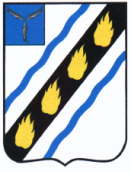 АДМИНИСТРАЦИЯ ЗОЛОТОСТЕПСКОГО  МУНИЦИПАЛЬНОГО  ОБРАЗОВАНИЯ
СОВЕТСКОГО  МУНИЦИПАЛЬНОГО  РАЙОНА САРАТОВСКОЙ ОБЛАСТИПОСТАНОВЛЕНИЕот  22.06.2018 № 27с. АлександровкаО  внесении  изменений  в постановление администрации  Золотостепского  муниципального образования   от  17.08.2006  № 38 Руководствуясь  Уставом Золотостепского муниципального образования Советского муниципального района Саратовской области,  администрация  Золотостепского  муниципального образования  ПОСТАНОВЛЯЕТ: - внести в постановление  администрации  Золотостепского  муниципального образования от 17.08.2006 № 38 « Об общественной комиссии по делам несовершеннолетних и защите их прав» в пункте 3 раздела «Полномочия комиссии» заменить слово «милиции» на слово «полиции»2.Настоящее постановление вступает в силу со дня его официального опубликования  в  установленном порядке.Глава  Золотостепского муниципального образования 					А.В. Трушин 